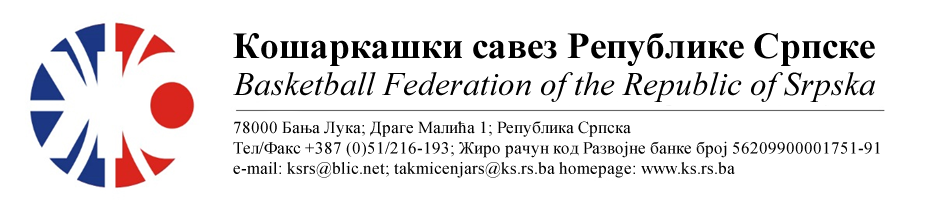 ПОДРУЧНИ КОШАРКАШКИ САВЕЗ БИЈЕЉИНАБИЛТЕН БР. 5 (кадети)Такмичарска сезона 2022/2023ТАБЕЛА :* УТ – Број одиграних утакмица, ПОБ – Број остварених побједа, ПОР – Број пораза, КПО – Бројпостигнутих поена, КПР – Број примљених поена, КР – Кош разлика, БОД – Број Бодова.ОДЛУКЕ : Одигране утакмице региструју се постигнутим резултатом.Комесар ПКС БијељинаМиодраг Ивановић с.р.Утакмица21Слободна екипаСлободна екипаРезултатУтакмица21Утакмица21Утакмица22КК 10.АВГУСТКК БРАТУНАЦРезултатУтакмица22Видовић/ Боровина, МајсторовићВидовић/ Боровина, Мајсторовић67:85(16:17, 15:18, 15:18, 21:32)Утакмица22Без примједбиБез примједбиБез примједбиУтакмица23КК ЛАВОВИОКК ДРИНА ПРИНЦИПРезултатУтакмица23Тодоровић/ Беговић, ТомићТодоровић/ Беговић, Томић25:77(05:33, 04:15, 10:17, 06:12)Утакмица23Без примједби.Без примједби.Без примједби.Утакмица24Слободна екипаКК РАДНИК БНБРезултатУтакмица24Утакмица24Утакмица25Слободна екипаКК МИЛИЋИРезултатУтакмица25Утакмица25ЕКИПАУТПОБПОРКПОКПРКРБОД1ОКК ДРИНА ПРИНЦИП330238141+9762КК 10.АВГУСТ312187200-1343КК БРАТУНАЦ211148150-234КК РАДНИК БНБ1107341+3225КК ЛАВОВИ20266150-8426КК МИЛИЋИ1013767-301